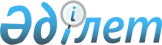 О внесении изменений в постановление Правительства Республики Казахстан от 31 июля 2000 года N 1165
					
			Утративший силу
			
			
		
					Постановление Правительства Республики Казахстан от 6 июня 2006 года № 517. Утратило силу постановлением Правительства Республики Казахстан от 4 сентября 2014 года № 970      Сноска. Утратило силу постановлением Правительства РК от 04.09.2014 № 970.

      Правительство Республики Казахстан  ПОСТАНОВЛЯЕТ : 

      1. Внести в  постановление Правительства Республики Казахстан от 31 июля 2000 года N 1165 "О создании Совета по делам молодежи" (САПП Республики Казахстан, 2000 г., N 31, ст. 396) следующие изменения: 

       положение о Совете по делам молодежи при Правительстве Республики Казахстан, утвержденное указанным постановлением, изложить в новой редакции согласно приложению к настоящему постановлению; 

      ввести в  состав Совета по делам молодежи при Правительстве Республики Казахстан, утвержденный указанным постановлением: Бабакумарова           - вице-министра культуры и информации 

Ержана Жалбаковича       Республики Казахстан Досжана                - заведующего Социально-политическим 

Ардака Дукенбаевича      отделом Администрации Президента 

                         Республики Казахстан Кутербекова            - председателя Комитета по развитию 

Дулата Казистаевича      транспортной инфраструктуры 

                         Министерства транспорта и коммуникаций 

                         Республики Казахстан Курмангалиеву          - директора Департамента планирования 

Аиду Даденовну           расходов социальной сферы Министерства 

                         экономики и бюджетного планирования 

                         Республики Казахстан Орсариева              - директора государственного учреждения 

Арына Амангельдиевича    "Департамент внутренней политики города 

                         Астаны" Жумина                 - исполнительного директора объединения 

Даната Есболовича        юридических лиц в форме ассоциации 

                         "Конгресс молодежи Казахстана" Жунуспаева             - лидера Альянса студентов Казахстана 

Алмаса Сериккажиевича Жусупова               - председателя Республиканского штаба 

Жаната Ермековича        "Жасыл ел" Калауи                 - председателя объединения юридических 

Мейрима Жоламановича     лиц "Ассоциация молодежных 

                         общественных объединений Атырауской 

                         области", председателя Атырауского 

                         областного отделения "Жас Отан" 

                         республиканской политической партии 

                         "Отан", внештатного советника акима 

                         города Атырау по делам молодежи, 

                         руководителя областного штаба 

                         "Жасыл ел" Калымова               - председателя Акмолинского областного 

Эрика Бекбулатовича      отделения "Жас Отан" республиканской 

                         политической партии "Отан", члена 

                         координационного совета по делам 

                         молодежи при акимате Акмолинской 

                         области Каримбаева             - председателя Республиканского штаба 

Нурсултана               студенческих строительных и молодежных 

Турлыбековича            трудовых отрядов Новодворскую           - председателя Ассоциации детских и  

Наталию Борисовну        молодежных организаций Костанайской 

                         области Сатыбалдиева           - внештатного советника акима 

Марса Кадыргалиевича     Западно-Казахстанской области по делам 

                         молодежи;       строку: 

"Баймуханов            - депутат Мангистауского областного 

Нурбол Болатович         маслихата"       заменить строкой следующего содержания: 

"Баймуханов            - председатель республиканского 

Нурбол Болатович         молодежного общественно-политического 

                         движения "Кайсар";       вывести из указанного состава: Алшанова Рахмана Алшановича, Альжан Аксауле Канатовну, Байжанова Ерлана Сапаровича, Бейсенова Армана Кадырбаевича, Исаева Батырхана Арысбековича, Калетаева Дархана Амановича, Кожахмета Мадияра Кожахметулы, Сыздыкову Бахыт Ахметовну, Шауеева Азата Садметовича. 

      2. Настоящее постановление вводится в действие со дня подписания.          Премьер-Министр 

      Республики Казахстан 

Приложение            

к постановлению Правительства  

Республики Казахстан       

от 6 июня 2006 года N 517    Утверждено            

постановлением Правительства  

Республики Казахстан      

от 31 июля 2000 года N 1165   Положение 

о Совете по делам молодежи при 

Правительстве Республики Казахстан  

  1. Общие положения       1. Совет по делам молодежи при Правительстве Республики Казахстан (далее - Совет) является консультативно-совещательным органом при Правительстве Республики Казахстан. 

      2. В своей деятельности Совет руководствуется  Конституцией Республики Казахстан, иными нормативными правовыми актами, Концепцией государственной молодежной политики, а также настоящим Положением о Совете по делам молодежи при Правительстве Республики Казахстан (далее - Положение). 

      3. Совет осуществляет свою деятельность во взаимодействии с государственными органами, общественными объединениями и другими юридическими лицами, включая международные организации, деятельность которых не противоречит целям и задачам Совета.  

  2. Задачи, функции и права Совета       4. Основными задачами Совета являются: 

      анализ реализации задач государственной молодежной политики по: 

      защите прав и законных интересов молодежи; 

      предоставлению помощи и социальных услуг молодежи; 

      реализации социально значимых инициатив молодежи; 

      разработка предложений по реализации приоритетных направлений государственной молодежной политики. 

      5. Функциями Совета являются выработка предложений и рекомендаций по: 

      дальнейшей реализации и совершенствованию государственной молодежной политики; 

      совершенствованию законодательства Республики Казахстан по вопросам государственной молодежной политики; 

      взаимодействию государственных органов и молодежных организаций; 

      содействию международного сотрудничества молодежи и молодежных организаций; 

      проведению Общереспубликанского форума молодежи Казахстана. 

      6. Совет для осуществления возложенных на него задач имеет право: 

      запрашивать и получать в установленном порядке от государственных органов, организаций информацию и материалы, необходимые для реализации задач Совета; 

      вносить предложения по вопросам реализации государственной молодежной политики центральным государственным и местным исполнительным органам Республики Казахстан; 

      привлекать по мере необходимости ученых и специалистов государственных органов и иных организаций к работе Совета; 

      заслушивать на заседаниях Совета представителей центральных государственных и местных исполнительных органов и иных организаций по вопросам, входящим в компетенцию Совета.  

  3. Организация деятельности Совета       7. Председатель Совета руководит его деятельностью, председательствует на заседаниях Совета, планирует его работу, осуществляет общий контроль за реализацией его решений и несет в соответствии с действующим законодательством персональную ответственность за деятельность, осуществляемую Советом, а также межотраслевую, межведомственную координацию. Во время отсутствия председателя его функции выполняет заместитель. 

      8. Секретарь Совета организует работу, осуществляет подготовку необходимых материалов и оформляет протоколы заседаний Совета. Секретарь не является членом Совета. 

      9. Материалы к заседанию Совета направляются членам Совета не менее, чем за 3 дня до его проведения. Повестка дня заседания, а также место и время его проведения определяются председателем Совета по согласованию с членами Совета. 

      10. Заседания Совета проводятся по мере необходимости, но не реже одного раза в полугодие. Члены Совета принимают участие в деятельности Совета без права замены. 

      Решения Совета принимаются открытым голосованием и считаются принятыми, если за них подано большинство голосов от общего количества членов Совета. В случае равенства голосов принятым считается решение, за которое проголосовал председатель. 

      По результатам проведения заседаний Совета составляется протокол, подписываемый в обязательном порядке всеми его членами. 

      Члены Совета имеют право на особое мнение, которое, в случае его выражения, должно быть изложено в письменном виде и приложено к протоколу. 

      11. Рабочим органом Совета является Министерство образования и науки Республики Казахстан.  

  4. Порядок прекращения деятельности Совета       12. Совет прекращает свою деятельность на основании решения Правительства Республики Казахстан. 
					© 2012. РГП на ПХВ «Институт законодательства и правовой информации Республики Казахстан» Министерства юстиции Республики Казахстан
				